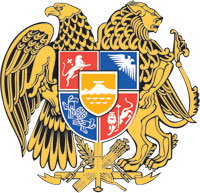 ՀԱՅԱՍՏԱՆԻ ՀԱՆՐԱՊԵՏՈՒԹՅԱՆ  ԿԱՌԱՎԱՐՈՒԹՅՈՒՆՈ  Ր  Ո  Շ  Ո Ւ  Մ16 սեպտեմբերի 2022 թվականի  N           -ԱԳՈՒՅՔ ՆՎԻՐԱԲԵՐԵԼՈՒ ԵՎ ԱՆՀԱՏՈՒՅՑ ՕԳՏԱԳՈՐԾՄԱՆ ԻՐԱՎՈՒՆՔՈՎ ՀԱՆՁՆԵԼՈՒ ՄԱՍԻՆ---------------------------------------------------------------------------------------------Հիմք ընդունելով Հայաստանի Հանրապետության քաղաքացիական օրենսգրքի 605-րդ, «Պետական ոչ առևտրային կազմակերպությունների մասին» Հայաստանի Հանրապետության օրենքի 4-րդ հոդվածները, Հայաստանի Հանրապետության 2016 թվականի հոկտեմբերի 13-ի N 1067-Ն որոշմամբ հաստատված կարգի 1-ին կետը, 2014 թվականի օգոստոսի 6-ին Հայաստանի Հանրապետության և Վերակառուցման և զարգացման միջազգային բանկի միջև ստորագրված «Համայնքների գյուղատնտեսական ռեսուրսների կառավարման և մրցունակության երկրորդ ծրագիր» վարկային համաձայնագրի (այսուհետ` ծրագիր) շրջանակներում կառուցված և ձեռք բերված գույքի շահագործումը ծրագրի պահանջներին համապատասխան ապահովելու նպատակով Հայաստանի Հանրապետության կառավարությունը    ո ր ո շ ու մ    է.Հայաստանի Հանրապետության Արագածոտնի, Գեղարքունիքի, Կոտայքի, Տավուշի, Լոռու, Վայոց ձորի և Սյունիքի մարզերի համապատասխան համայնքներում/բնակավայրերում ստեղծված արոտօգտագործողների միավորում սպառողական կոոպերատիվներին ժամանակավոր պահատվության հանձնված` 357,884,000 (երեք հարյուր հիսունյոթ միլիոն ութ հարյուր ութսունչորս հազար) դրամ սկզբնական արժեքով պետական սեփականություն հանդիսացող գույքը նվիրաբերել նույն կոոպերատիվներին` համաձայն N 1 հավելվածի, կոոպերատիվների կանոնադրական խնդիրներին համապատասխան տվյալ համայնքում անասնապահության զարգացման նպատակով օգտագործելու պայմանով:Պետական սեփականություն հանդիսացող՝ 186,968,000 (հարյուր ութսունվեց միլիոն ինը հարյուր վաթսունութ հազար) դրամ սկզբնական արժեքով գույքը՝ համաձայն NN 2 և 3 հավելվածների, ամրացնել Հայաստանի Հանրապետության էկոնոմիկայի նախարարությանը և անժամկետ, անհատույց օգտագործման իրավունքով հանձնել Հայաստանի Հանրապետության էկոնոմիկայի նախարարության «Գյուղատնտեսական ծառայությունների կենտրոն» պետական ոչ առևտրային կազմակերպությանը՝ բացառապես գույքի նպատակային նշանակությամբ օգտագործելու պայմանով:«Հանրապետական անասնաբուժասանիտարական և բուսասանիտարական լաբորատոր ծառայությունների կենտրոն» պետական ոչ առևտրային կազմակերպությանը ժամանակավոր պահատվության հանձնված` 15,998,800 (տասնհինգ միլիոն ինը հարյուր իննսունութ հազար ութ հարյուր) դրամ սկզբնական արժեքով պետական սեփականություն հանդիսացող գույքը նվիրաբերել նույն կազմակերպությանը՝ համաձայն N 4 հավելվածի՝ բացառապես գույքի նպատակային նշանակությամբ օգտագործելու և հետագայում չօտարելու պայմանով:«Հայաստանի ազգային ագրարային համալսարան» հիմնադրամին ժամանակավոր պահատվության հանձնված` 1,064,000 (մեկ միլիոն վաթսունչորս հազար) դրամ սկզբնական արժեքով պետական սեփականություն հանդիսացող գույքը նվիրաբերել նույն հիմնադրամին՝ համաձայն N 5 հավելվածի՝ բացառապես գույքի նպատակային նշանակությամբ օգտագործելու և հետագայում չօտարելու պայմանով:Հայաստանի Հանրապետության էկոնոմիկայի նախարարության «Գյումրու սելեկցիոն կայան» փակ բաժնետիրական ընկերությանը նվիրաբերել 23,950,000 (քսաներեք միլիոն ինը հարյուր հիսուն հազար) դրամ սկզբնական արժեքով պետական սեփականություն հանդիսացող գույքը՝ համաձայն N 6 հավելվածի՝ բացառապես գույքի նպատակային նշանակությամբ օգտագործելու և հետագայում չօտարելու պայմանով:Պետական սեփականություն հանդիսացող՝ 129,384,750 (հարյուր քսանինը միլիոն երեք հարյուր ութսունչորս հազար յոթ հարյուր հիսուն) դրամ ընդհանուր սկզբնական արժեքով գույքը, այդ թվում` Հայաստանի Հանրապետության Լոռու մարզի Մեծ Պարնի համայնքում և Հայաստանի Հանրապետության Կոտայքի մարզի Հրազդան համայնքում գտնվող անասնաբուժական սպասարկման կենտրոնների շենքերը՝ համաձայն N 7 հավելվածի, սպասարկման կենտրոնների անվտանգության համակարգերը, գրասենյակային կահույքը, անասնաբուժական սարքավորումները և գործիքները՝ համաձայն NN 8 և 9 հավելվածների, ինչպես նաև «ՄԵԳՆԱ» սահմանափակ պատասխանատվությամբ ընկերությանը ժամանակավոր պահատվության հանձնված «Ռենո-Էքսպրես» մակնիշի ավտոմեքենաները՝ համաձայն N 10 հավելվածի, ամրացնել Հայաստանի Հանրապետության էկոնոմիկայի նախարարությանը և անժամկետ, անհատույց օգտագործման իրավունքով հանձնել «Ագրոբիզնեսի և գյուղի զարգացման կենտրոն» հիմնադրամին (գտնվելու վայրը` քաղ. Երևան, Ազատության 1/21,40)` համաձայնագրի պահանջների իրականացման նպատակով:«Ագրոբիզնեսի և գյուղի զարգացման կենտրոն» հիմնադրամին թույլատրել սույն որոշման 6-րդ կետում նշված գույքն անհատույց օգտագործման իրավունքով, նպատակային օգտագործման համար հանձնել անասնաբուժական սպասարկման համապատասխան կենտրոններում մասնագիտական գործունեություն իրականացնող` համապատասխան չափորոշիչներով ընտրված անասնաբույժներին:Հայաստանի Հանրապետության էկոնոմիկայի նախարարին՝ սույն որոշումն ուժի մեջ մտնելուց հետո չորսամսյա ժամկետում ապահովել`1) սույն որոշման NN 1, 4, 5 և 6 հավելվածներում նշված գույքի նվիրաբերության մասին պայմանագրերի կնքումը՝ համապատասխան կազմակերպությունների հետ և պահատվության պայմանագրերի լուծումը.2) սույն որոշման NN 1, 4, 5 և 6 հավելվածներում նշված գույքի հանձնման-ընդունման գործընթացի իրականացումը.3) սույն որոշման NN 2, 3, 8, 9 և 10 հավելվածներում նշված գույքի անժամկետ, անհատույց օգտագործման մասին պայմանագրերի կնքումը և հանձնման-ընդունման աշխատանքների կատարումը «Գյուղատնտեսական ծառայությունների կենտրոն» պետական ոչ առևտրային կազմակերպության և «Ագրոբիզնեսի և գյուղի զարգացման կենտրոն» հիմնադրամի հետ՝ ավտոմեքենաների պետական հաշվառման ծախսերն իրականացնելով վերջիններիս միջոցների հաշվին.4) «Գյուղատնտեսական ծառայությունների կենտրոն» պետական ոչ առևտրային կազմակերպությանը և «Ագրոբիզնեսի և գյուղի զարգացման կենտրոն» հիմնադրամին հանձնվող գույքի օգտագործման պայմանները սահմանել պայմանագրով։Սույն որոշումից բխող գրանցումներն ու հաշվառումներն իրականացնել որոշման 8-րդ կետի 1-ին ենթակետով նախատեսված պայմանագրերի կնքումից հետո՝ երկամսյա ժամկետում։Նվիրաբերվող գույքի նվիրաբերության պայմանները սահմանել նվիրաբերության մասին պայմանագրերում` ծրագրի պահանջներին համապատասխան` դրանցում նախատեսելով, որ գույքը նվիրաբերության պայմաններին անհամապատասխան օգտագործելու դեպքում նվիրաբերողն իրավունք ունի պահանջելու նվիրաբերության վերացում:Հայաստանի Հանրապետության տարածքային կառավարման և ենթակառուցվածքների նախարարության պետական գույքի կառավարման կոմիտեի նախագահին`1) սույն որոշումն ուժի մեջ մտնելուց հետո երկամսյա ժամկետում ապահովել սույն որոշման N 7 հավելվածում նշված գույքի անժամկետ, անհատույց օգտագործման մասին պայմանագրի կնքումը «Ագրոբիզնեսի և գյուղի զարգացման կենտրոն» հիմնադրամի հետ, ինչպես նաև հանձնման-ընդունման աշխատանքների կատարումը` անշարժ գույքի նկատմամբ գույքային իրավունքների պետական գրանցման ծախսերն իրականացնելով հիմնադրամի միջոցների հաշվին.2) «Ագրոբիզնեսի և գյուղի զարգացման կենտրոն» հիմնադրամին հանձնվող գույքի օգտագործման պայմանները սահմանել պայմանագրով:Սահմանել, որ սույն որոշման N 1 հավելվածում նշված գյուղատնտեսական տեխնիկայի և բեռնատար ավտոմեքենայի պետական հաշվառումն իրականացվում է համապատասխան կոոպերատիվի միջոցների հաշվին:Սահմանել, որ սույն որոշման N 6 հավելվածում նշված տեխնիկայի պետական հաշվառումն իրականացվում է Հայաստանի Հանրապետության էկոնոմիկայի նախարարության «Գյումրու սելեկցիոն կայան» փակ բաժնետիրական ընկերության միջոցների հաշվին:ՀԱՅԱՍՏԱՆԻ ՀԱՆՐԱՊԵՏՈՒԹՅԱՆ                           ՎԱՐՉԱՊԵՏ			                                Ն. ՓԱՇԻՆՅԱՆ   Երևան                                                                                                 Հավելված N 1                                                                                                  ՀՀ կառավարության 2022 թվականի						                                                                                            սեպտեմբերի 16-ի N      - Ա  որոշմանՑ Ա Ն ԿՀԱՄԱՅՆՔՆԵՐԻ ԱՐՈՏՕԳՏԱԳՈՐԾՈՂՆԵՐԻ ՄԻԱՎՈՐՈՒՄ ՍՊԱՌՈՂԱԿԱՆ ԿՈՈՊԵՐԱՏԻՎՆԵՐԻՆ ՆՎԻՐԱԲԵՐՎՈՂ ԳՈՒՅՔԻՀԱՅԱՍՏԱՆԻ  ՀԱՆՐԱՊԵՏՈՒԹՅԱՆ  ՎԱՐՉԱՊԵՏԻ  ԱՇԽԱՏԱԿԱԶՄԻ                    ՂԵԿԱՎԱՐ	                                                                                                               Ա. ՀԱՐՈՒԹՅՈՒՆՅԱՆ       Հավելված N 2             ՀՀ կառավարության 2022 թվականի						           սեպտեմբերի 16-ի N      - Ա  որոշմանՑ Ա Ն Կ ԱՆԺԱՄԿԵՏ, ԱՆՀԱՏՈՒՅՑ ՕԳՏԱԳՈՐԾՄԱՆ ԻՐԱՎՈՒՆՔՈՎ «ԳՅՈՒՂԱՏՆՏԵՍԱԿԱՆ ԾԱՌԱՅՈՒԹՅՈՒՆՆԵՐԻ ԿԵՆՏՐՈՆ» ՊԵՏԱԿԱՆ ՈՉ ԱՌԵՎՏՐԱՅԻՆ ԿԱԶՄԱԿԵՐՊՈՒԹՅԱՆԸ ՀԱՆՁՆՎՈՂ ԱՎՏՈՄԵՔԵՆԱՆԵՐԻՀԱՅԱՍՏԱՆԻ  ՀԱՆՐԱՊԵՏՈՒԹՅԱՆ  ՎԱՐՉԱՊԵՏԻ  ԱՇԽԱՏԱԿԱԶՄԻ                  ՂԵԿԱՎԱՐ	                                                    Ա. ՀԱՐՈՒԹՅՈՒՆՅԱՆ        Հավելված N 3             ՀՀ կառավարության 2022 թվականի						           սեպտեմբերի 16-ի N      - Ա  որոշմանՑ Ա Ն ԿԱՆԺԱՄԿԵՏ, ԱՆՀԱՏՈՒՅՑ ՕԳՏԱԳՈՐԾՄԱՆ ԻՐԱՎՈՒՆՔՈՎ «ԳՅՈՒՂԱՏՆՏԵՍԱԿԱՆ ԾԱՌԱՅՈՒԹՅՈՒՆՆԵՐԻ ԿԵՆՏՐՈՆ» ՊԵՏԱԿԱՆ ՈՉ ԱՌԵՎՏՐԱՅԻՆ ԿԱԶՄԱԿԵՐՊՈՒԹՅԱՆԸ ՀԱՆՁՆՎՈՂ ԳՈՒՅՔԻՀԱՅԱՍՏԱՆԻ  ՀԱՆՐԱՊԵՏՈՒԹՅԱՆ  ՎԱՐՉԱՊԵՏԻ  ԱՇԽԱՏԱԿԱԶՄԻ                  ՂԵԿԱՎԱՐ	                                                    Ա. ՀԱՐՈՒԹՅՈՒՆՅԱՆ       Հավելված N 4             ՀՀ կառավարության 2022 թվականի						           սեպտեմբերի 16-ի N      - Ա որոշմանՑ Ա Ն Կ«ՀԱՆՐԱՊԵՏԱԿԱՆ ԱՆԱՍՆԱԲՈՒԺԱՍԱՆԻՏԱՐԱԿԱՆ ԵՎ ԲՈՒՍԱՍԱՆԻՏԱՐԱԿԱՆ ԼԱԲՈՐԱՏՈՐ ԾԱՌԱՅՈՒԹՅՈՒՆՆԵՐԻ ԿԵՆՏՐՈՆ» ՊԵՏԱԿԱՆ ՈՉ ԱՌԵՎՏՐԱՅԻՆ ԿԱԶՄԱԿԵՐՊՈՒԹՅԱՆ ՆՎԻՐԱԲԵՐՎՈՂ ԳՈՒՅՔԻՀԱՅԱՍՏԱՆԻ  ՀԱՆՐԱՊԵՏՈՒԹՅԱՆ  ՎԱՐՉԱՊԵՏԻ  ԱՇԽԱՏԱԿԱԶՄԻ                  ՂԵԿԱՎԱՐ	                                                    Ա. ՀԱՐՈՒԹՅՈՒՆՅԱՆ         Հավելված N 5             ՀՀ կառավարության 2022 թվականի						           սեպտեմբերի 16-ի N      - Ա  որոշմանՑ Ա Ն Կ«ՀԱՅԿԱԿԱՆ ԱԶԳԱՅԻՆ ԱԳՐԱՐԱՅԻՆ ՀԱՄԱԼՍԱՐԱՆ» ՀԻՄՆԱԴՐԱՄԻՆ ՆՎԻՐԱԲԵՐՎՈՂ ԳՈՒՅՔԻՀԱՅԱՍՏԱՆԻ  ՀԱՆՐԱՊԵՏՈՒԹՅԱՆ  ՎԱՐՉԱՊԵՏԻ  ԱՇԽԱՏԱԿԱԶՄԻ                  ՂԵԿԱՎԱՐ	                                                    Ա. ՀԱՐՈՒԹՅՈՒՆՅԱՆ            Հավելված N 6             ՀՀ կառավարության 2022 թվականի						           սեպտեմբերի 16-ի N      - Ա որոշմանՑ Ա Ն Կ«ԳՅՈՒՄՐՈՒ ՍԵԼԵԿՑԻՈՆ ԿԱՅԱՆ» ՓԱԿ ԲԱԺՆԵՏԻՐԱԿԱՆ ԸՆԿԵՐՈՒԹՅԱՆԸ ՆՎԻՐԱԲԵՐՎՈՂ ԳՈՒՅՔԻՀԱՅԱՍՏԱՆԻ  ՀԱՆՐԱՊԵՏՈՒԹՅԱՆ  ՎԱՐՉԱՊԵՏԻ  ԱՇԽԱՏԱԿԱԶՄԻ                  ՂԵԿԱՎԱՐ	                                                    Ա. ՀԱՐՈՒԹՅՈՒՆՅԱՆ     Հավելված N 7             ՀՀ կառավարության 2022 թվականի						           սեպտեմբերի 16-ի N      - Ա  որոշմանՑ Ա Ն ԿԱՆԺԱՄԿԵՏ, ԱՆՀԱՏՈՒՅՑ ՕԳՏԱԳՈՐԾՄԱՆ ԻՐԱՎՈՒՆՔՈՎ «ԱԳՐՈԲԻԶՆԵՍԻ ԵՎ ԳՅՈՒՂԻ ԶԱՐԳԱՑՄԱՆ ԿԵՆՏՐՈՆ» ՀԻՄՆԱԴՐԱՄԻՆ ՀԱՆՁՆՎՈՂ  ԱՆԱՍՆԱԲՈՒԺԱԿԱՆ ՍՊԱՍԱՐԿՄԱՆ ԿԵՆՏՐՈՆՆԵՐԻ ՇԵՆՔԵՐԻՀԱՅԱՍՏԱՆԻ  ՀԱՆՐԱՊԵՏՈՒԹՅԱՆ  ՎԱՐՉԱՊԵՏԻ  ԱՇԽԱՏԱԿԱԶՄԻ                  ՂԵԿԱՎԱՐ	                                                    Ա. ՀԱՐՈՒԹՅՈՒՆՅԱՆ        Հավելված N 8             ՀՀ կառավարության 2022 թվականի						           սեպտեմբերի 16-ի N      - Ա  որոշմանՑ Ա Ն ԿԱՆԺԱՄԿԵՏ, ԱՆՀԱՏՈՒՅՑ ՕԳՏԱԳՈՐԾՄԱՆ ԻՐԱՎՈՒՆՔՈՎ «ԱԳՐՈԲԻԶՆԵՍԻ ԵՎ ԳՅՈՒՂԻ ԶԱՐԳԱՑՄԱՆ ԿԵՆՏՐՈՆ» ՀԻՄՆԱԴՐԱՄԻՆ ՀԱՆՁՆՎՈՂ` ՀԱՅԱՍՏԱՆԻ ՀԱՆՐԱՊԵՏՈՒԹՅԱՆ ԼՈՌՈՒ ՄԱՐԶԻ ՄԵԾ ՊԱՐՆԻ ՀԱՄԱՅՆՔՈՒՄ ԳՏՆՎՈՂ ԱՆԱՍՆԱԲՈՒԺԱԿԱՆ ՍՊԱՍԱՐԿՄԱՆ ԿԵՆՏՐՈՆԻ ԳՈՒՅՔԻՀԱՅԱՍՏԱՆԻ  ՀԱՆՐԱՊԵՏՈՒԹՅԱՆ  ՎԱՐՉԱՊԵՏԻ  ԱՇԽԱՏԱԿԱԶՄԻ                  ՂԵԿԱՎԱՐ	                                                    Ա. ՀԱՐՈՒԹՅՈՒՆՅԱՆ      Հավելված N 9             ՀՀ կառավարության 2022 թվականի						           սեպտեմբերի 16-ի N      - Ա  որոշմանՑ Ա Ն ԿԱՆԺԱՄԿԵՏ, ԱՆՀԱՏՈՒՅՑ ՕԳՏԱԳՈՐԾՄԱՆ ԻՐԱՎՈՒՆՔՈՎ «ԱԳՐՈԲԻԶՆԵՍԻ ԵՎ ԳՅՈՒՂԻ ԶԱՐԳԱՑՄԱՆ ԿԵՆՏՐՈՆ» ՀԻՄՆԱԴՐԱՄԻՆ ՀԱՆՁՆՎՈՂ` ՀԱՅԱՍՏԱՆԻ ՀԱՆՐԱՊԵՏՈՒԹՅԱՆ ԿՈՏԱՅՔԻ ՄԱՐԶԻ ՀՐԱԶԴԱՆ ՀԱՄԱՅՆՔՈՒՄ ԳՏՆՎՈՂ ԱՆԱՍՆԱԲՈՒԺԱԿԱՆ ՍՊԱՍԱՐԿՄԱՆ ԿԵՆՏՐՈՆԻ ԳՈՒՅՔԻՀԱՅԱՍՏԱՆԻ  ՀԱՆՐԱՊԵՏՈՒԹՅԱՆ  ՎԱՐՉԱՊԵՏԻ  ԱՇԽԱՏԱԿԱԶՄԻ                  ՂԵԿԱՎԱՐ	                                                    Ա. ՀԱՐՈՒԹՅՈՒՆՅԱՆ        Հավելված N 10             ՀՀ կառավարության 2022 թվականի						           սեպտեմբերի 16-ի N      - Ա  որոշմանՑ Ա Ն ԿԱՆԺԱՄԿԵՏ, ԱՆՀԱՏՈՒՅՑ ՕԳՏԱԳՈՐԾՄԱՆ ԻՐԱՎՈՒՆՔՈՎ «ԱԳՐՈԲԻԶՆԵՍԻ ԵՎ ԳՅՈՒՂԻ ԶԱՐԳԱՑՄԱՆ ԿԵՆՏՐՈՆ» ՀԻՄՆԱԴՐԱՄԻՆ ՀԱՆՁՆՎՈՂ ԱՎՏՈՄԵՔԵՆԱՆԵՐԻՀԱՅԱՍՏԱՆԻ  ՀԱՆՐԱՊԵՏՈՒԹՅԱՆ  ՎԱՐՉԱՊԵՏԻ  ԱՇԽԱՏԱԿԱԶՄԻ                  ՂԵԿԱՎԱՐ	                                                    Ա. ՀԱՐՈՒԹՅՈՒՆՅԱՆNNը/կԳույքն ստացողի անվանումըԳույքի անվանումը, մակնիշը, նույնականացման տվյալներըՔանակըՄիավորի սկզբնական արժեքը     (դրամ)Գույքի ընդհանուր սկզբնական արժեքը      (դրամ)Կոոպերա- տիվի ներդրումը գույքի արժեքի մեջ (դրամ)1.ՀՀ Տավուշի մարզի «Վերին Ծաղկավան համայնքի արոտօգտագործողների միավորում» սպառողական կոոպերատիվԽոտհավաք-խառնիչ Уралец ГВВ-5-1
Գործարանային հ. 0129 Տրման տարեթիվը` 2021 թ.1320,000320,00064,0002.ՀՀ Գեղարքունիքի  մարզի «Այգուտ  համայնքի արոտօգտագործողների միավորում» սպառողական կոոպերատիվԸնդհանուր նշանակության անիվավոր տրակտոր Բելառուս 422.1
Գործարանային No Y4U423Z01M1 103782;  Շարժիչ 7437801 ԱՏԳ ծածկագիր՝ 8701921000 Տրման տարեթիվը՝ 2021 թ.16,600,0006,600,0001,320,0003.ՀՀ Վայոց ձորի մարզի «Արտաբույնք համայնքի արոտօգտագործողների միավորում» սպառողական կոոպերատիվԸնդհանուր նշանակության անիվավոր տրակտոր Բելառուս 82.1
Գործարանային No Y4R900Z01M1 108293; Շարժիչ 147475 ՄՏԳ ծածկագիր 8701931000                                                  Տրման տարեթիվը՝ 2021 թ.110,000,00010,000,0002,000,0004.ՀՀ Կոտայքի  մարզի «Բուժական  համայնքի արոտօգտագործողների միավորում» սպառողական կոոպերատիվԱվտոմեքենա բեռնամարդատար 5 տեղանոց ՈՒԱԶ ֆերմեր 390945-552
VIN-XTT390945N1203164                                       Տրման տարեթիվը՝ 2021 թ.18,600,0008,600,0001,720,0005.ՀՀ Տավուշի  մարզի «Դիտավան  համայնքի արոտօգտագործողների միավորում» սպառողական կոոպերատիվԸնդհանուր նշանակության անիվավոր տրակտոր Բելառուս 82.1
Գործարանային No Y4R900Z01M1 108636; Շարժիչ No 148766 ՄՏԳ ծածկագիր 8701931000                                             Տրման տարեթիվը՝ 2021 թ.110,000,00010,000,0002,000,0006.ՀՀ Վայոց ձորի մարզի «Զեդեա  համայնքի արոտօգտագործողների միավորում» սպառողական կոոպերատիվԸնդհանուր նշանակության անիվավոր տրակտոր Բելառուս 422.1
Գործարանային No Y4U423Z01M1 103781;  Շարժիչ No7438147 ՄՏԳ ծածկագիր՝ 8701921000 Տրման տարեթիվը՝ 2021 թ.16,600,0006,600,0001,320,0007.ՀՀ Լոռու մարզի «Լեռնանցք  համայնքի արոտօգտագործողների միավորում» սպառողական կոոպերատիվԸնդհանուր նշանակության անիվավոր տրակտոր Բելառուս 921.3
Գործարանային No Y3S921Z02M2 103106; Շարժիչ No 148650 ՄՏԳ ծածկագիր 8701931000 Տրման տարեթիվը՝ 2021 թ.110,400,00010,400,0002,080,0008.ՀՀ Վայոց ձորի մարզի «Կարմրաշեն համայնքի արոտօգտագործողների միավորում» սպառողական կոոպերատիվԸնդհանուր նշանակության անիվավոր տրակտոր Բելառուս 921.3
Գործարանային No Y3S921Z02M2 103107; Շարժիչ No 145321 ՄՏԳ ծածկագիր 8701931000 Տրման տարեթիվը՝ 2021 թ.110,400,00010,400,0002,080,0009.ՀՀ Գեղարքունիքի  մարզի «Հայրավանք համայնքի արոտօգտագործողների միավորում» սպառողական կոոպերատիվԸնդհանուր նշանակության անիվավոր տրակտոր Բելառուս 82.1
Գործարանային No Y4R900Z01M1 106923; Շարժիչ No 141994 ՄՏԳ ծածկագիր 8701931000 Տրման տարեթիվը՝ 2021 թ.110,000,00010,000,0002,000,00010.ՀՀ Լոռու մարզի «Մարգահովիտ  համայնքի արոտօգտագործողների միավորում» սպառողական կոոպերատիվԸնդհանուր նշանակության անիվավոր տրակտոր Բելառուս 1221.1 Տրոպիկ;
Գործարանային No Y4R122101M1 100449; Շարժիչ No 181797 ՄՏԳ ծածկագիր 8701941009 Տրման տարեթիվը՝ 2021 թ.118,700,00018,700,0003,740,00011.ՀՀ Լոռու  մարզի «Մարգահովիտ  համայնքի արոտօգտագործողների միավորում» սպառողական կոոպերատիվԸնդհանուր նշանակության անիվավոր տրակտոր Բելառուս 82.1
Գործարանային No Y4R900Z01M1 108565;   Շարժիչ No 148036 ՄՏԳ ծածկագիր 8701931000            Տրման տարեթիվը՝ 2021 թ.110,000,00010,000,0002,000,00012.ՀՀ Լոռու  մարզի «Մարգահովիտ  համայնքի արոտօգտագործողների միավորում» սպառողական կոոպերատիվԸնդհանուր նշանակության անիվավոր տրակտոր Բելառուս 82.1
Գործարանային No Y4R900Z01M1 108592; Շարժիչ No 148738 ՄՏԳ ծածկագիր 8701931000            Տրման տարեթիվը՝ 2021 թ.110,000,00010,000,0002,000,00013.ՀՀ Լոռու  մարզի «Մարգահովիտ  համայնքի արոտօգտագործողների միավորում» սպառողական կոոպերատիվԸնդհանուր նշանակության անիվավոր տրակտոր Բելառուս 82.1
Գործարանային No Y4R900Z01M1 108594; Շարժիչ No 148736 ՄՏԳ ծածկագիր 8701931000            Տրման տարեթիվը՝ 2021 թ.110,000,00010,000,0002,000,00014.ՀՀ Լոռու  մարզի «Մարգահովիտ  համայնքի արոտօգտագործողների միավորում» սպառողական կոոպերատիվԸնդհանուր նշանակության անիվավոր տրակտոր Բելառուս 82.1
Գործարանային No Y4R900Z01M1 108595; Շարժիչ No 148739 ՄՏԳ ծածկագիր 8701931000            Տրման տարեթիվը՝ 2021 թ.110,000,00010,000,0002,000,00015.ՀՀ Սյունիքի մարզի «Շաղատ  համայնքի արոտօգտագործողների միավորում» սպառողական կոոպերատիվԸնդհանուր նշանակության անիվավոր տրակտոր Բելառուս 82.1
Գործարանային No Y4R900Z01M1 108639; Շարժիչ No 148757 ՄՏԳ ծածկագիր 8701931000 Տրման տարեթիվը՝ 2021 թ.110,000,00010,000,0002,000,00016.ՀՀ Սյունիքի մարզի «Շուռնուխ  համայնքի արոտօգտագործողների միավորում» սպառողական կոոպերատիվԱվտոմեքենա բեռնատար 5 տեղանոց ՈՒԱԶ ֆերմեր 390945-552
VIN-XTT390945N1203180                                       Տրման տարեթիվը՝ 2021 թ.18,600,0008,600,0001,720,00017.ՀՀ Լոռու մարզի «Սարամեջ  համայնքի արոտօգտագործողների միավորում» սպառողական կոոպերատիվԸնդհանուր նշանակության անիվավոր տրակտոր Բելառուս 921.3
Գործարանային No Y3S921Z02M2 103108; Շարժիչ No 148916 ՄՏԳ ծածկագիր 8701931000 Տրման տարեթիվը՝ 2021 թ.110,400,00010,400,0002,080,00018.ՀՀ Գեղարքունիքի մարզի «Վահան   համայնքի արոտօգտագործողների միավորում» սպառողական կոոպերատիվԸնդհանուր նշանակության անիվավոր տրակտոր Բելառուս 622
Գործարանային No Y4U622Z01M1 103723; Շարժիչ No7445869 ՄՏԳ ծածկագիր 8701921000
Տրման տարեթիվը՝ 2021 թ.18,600,0008,600,0001,720,00019.ՀՀ Լոռու  մարզի «Լեռնանցք  համայնքի արոտօգտագործողների միավորում» սպառողական կոոպերատիվԳութան 3 իրանանի կախվող ПЛН-3-35П
Գործարանային No 2890                                  Տրման տարեթիվը՝ 2021 թ.1721,000721,000144,20020.ՀՀ Լոռու մարզի «Սարամեջ  համայնքի արոտօգտագործողների միավորում» սպառողական կոոպերատիվԳութան 3 իրանանի կախվող ПЛН-3-35-35П
Գործարանային No 2892                                  Տրման տարեթիվը՝ 2021 թ.1721,000721,000144,20021.ՀՀ Լոռու մարզի «Սարամեջ  համայնքի արոտօգտագործողների միավորում» սպառողական կոոպերատիվԳութան 3 իրանանի կախվող ПЛН-3-35-35П
Գործարանային No 2899                                  Տրման տարեթիվը՝ 2021 թ.1721,000721,000144,20022.ՀՀ Լոռու մարզի «Սարամեջ  համայնքի արոտօգտագործողների միավորում» սպառողական կոոպերատիվԳութան 3 իրանանի կախվող ПЛН-3-35-35П
Գործարանային No 2901                                  Տրման տարեթիվը՝ 2021 թ.1721,000721,000144,20023.ՀՀ Արագածոտնի մարզի «Նոր Արթիկ համայնքի արոտօգտագործողների միավորում» սպառողական կոոպերատիվԳութան 4 իրանանի քարքարոտ հողերի համար ПГП-4-40-3
Գործարանային No 370                                           Տրման տարեթիվը՝ 2021 թ.12,355,0002,355,000471,00024.ՀՀ Լոռու մարզի «Մեծավան  համայնքի արոտօգտագործողների միավորում» սպառողական կոոպերատիվԳութան 5 իրանանի քարքարոտ հողերի համար ПГП-5-40-3
Գործարանային No 33                                      Տրման տարեթիվը՝ 2021 թ.14,181,0004,181,000836,20025.ՀՀ Սյունիքի մարզի «Անգեղակոթ  համայնքի արոտօգտագործողների միավորում» սպառողական կոոպերատիվԳութան 4 իրանանի քարքարոտ հողերի համար ПГП-4-40-3
Գործարանային No 367                                    Տրման տարեթիվը՝ 2021 թ.12,355,0002,355,000471,00026.ՀՀ Տավուշի մարզի «Դիտավան  համայնքի արոտօգտագործողների միավորում» սպառողական կոոպերատիվԳութան 2 իրանանի կախվող ПНП-2-25
Գործարանային No 5974                                  Տրման տարեթիվը՝ 2021 թ.1244,000244,00048,80027.ՀՀ Գեղարքունիքի մարզի «Հայրավանք համայնքի արոտօգտագործողների միավորում» սպառողական կոոպերատիվԳութան 3 իրանանի կախվող ПЛН-3-35-35П
Գործարանային No 2871                                        Տրման տարեթիվը՝ 2021 թ.1721,000721,000144,20028.ՀՀ Լոռու  մարզի «Մարգահովիտ  համայնքի արոտօգտագործողների միավորում» սպառողական կոոպերատիվԳութան 3 իրանանի կախվող ПЛН-3-35-35П
Գործարանային No 2888                                  Տրման տարեթիվը՝ 2021 թ.1721,000721,000144,20029.ՀՀ Գեղարքունիքի  մարզի «Աստղաձոր համայնքի արոտօգտագործողների միավորում» սպառողական կոոպերատիվԳութան 3 իրանանի կախվող ПЛН-3-35-35П
Գործարանային No 2891                                  Տրման տարեթիվը՝ 2021 թ.1721,000721,000144,20030.ՀՀ Գեղարքունիքի  մարզի «Աստղաձոր համայնքի արոտօգտագործողների միավորում» սպառողական կոոպերատիվԳութան 3 իրանանի կախվող ПЛН-3-35-35П
Գործարանային No 2900                                  Տրման տարեթիվը՝ 2021 թ.1721,000721,000144,20031.ՀՀ Գեղարքունիքի մարզի «Ծովազարդ համայնքի արոտօգտագործողների միավորում» սպառողական կոոպերատիվԳութան 3 իրանանի քարքարոտ հողերի համար ПГП-3-35-3
Գործարանային No 120                                    Տրման տարեթիվը՝ 2021 թ.11,713,0001,713,000342,60032.ՀՀ Լոռու մարզի «Մարգահովիտ  համայնքի արոտօգտագործողների միավորում» սպառողական կոոպերատիվԳութան 4 իրանանի կախվող ПЛН-4-40-1
Գործարանային No 200                                    Տրման տարեթիվը՝ 2021 թ.1896,000896,000179,20033.ՀՀ Վայոց ձորի մարզի «Զեդեա  համայնքի արոտօգտագործողների միավորում» սպառողական կոոպերատիվԳութան 3 իրանանի կախվող ПЛН-3-35П
Գործարանային No 2872                                  Տրման տարեթիվը՝ 2021 թ.1721,000721,000144,20034.ՀՀ Վայոց ձորի մարզի «Զեդեա  համայնքի արոտօգտագործողների միավորում» սպառողական կոոպերատիվԳութան 3 իրանանի կախվող ПЛН-3-35П
Գործարանային No 2879                                  Տրման տարեթիվը՝ 2021 թ.1721,000721,000144,20035.ՀՀ Վայոց ձորի մարզի «Կարմրաշեն համայնքի արոտօգտագործողների միավորում» սպառողական կոոպերատիվԳութան 3 իրանանի կախվող ПЛН-3-35-35П
Գործարանային No 2896                                   Տրման տարեթիվը՝ 2021 թ.1721,000721,000144,20036.ՀՀ Վայոց ձորի մարզի «Կարմրաշեն համայնքի արոտօգտագործողների միավորում» սպառողական կոոպերատիվԳութան 3 իրանանի կախվող ПЛН-3-35-35П
Գործարանային No 2887                                  Տրման տարեթիվը՝ 2021 թ.1721,000721,000144,20037.ՀՀ Վայոց ձորի մարզի «Զեդեա  համայնքի արոտօգտագործողների միավորում» սպառողական կոոպերատիվՑաքան զիգ-զագ տեսակի БЗТ-1           Գործարանային No ա/հ                                          Տրման տարեթիվը՝ 2021 թ.1562,000930,000186,00038.ՀՀ Վայոց ձորի մարզի «Արտաբույնք համայնքի արոտօգտագործողների միավորում» սպառողական կոոպերատիվԱվտոմեքենա բեռնամարդատար 5 տեղանոց ՈՒԱԶ Պռոֆի 236324-102
VIN-XTT23632N1010700                                           Տրման տարեթիվը՝ 2021 թ.110,300,00010,300,0002,060,00039.ՀՀ Լոռու  մարզի «Մարգահովիտ  համայնքի արոտօգտագործողների միավորում» սպառողական կոոպերատիվԱվտոմեքենա բեռնամարդատար 5 տեղանոց ՈՒԱԶ Պռոֆի 236324-102
VIN-XTT236324N1010701                                         Տրման տարեթիվը՝ 2021 թ.110,300,00010,300,0002,060,00040.ՀՀ Վայոց ձորի մարզի «Վերնաշեն  համայնքի արոտօգտագործողների միավորում» սպառողական կոոպերատիվԱվտոմեքենա բեռնամարդատար ՈՒԱԶ կողեզրային-330365-552;
VIN-XTT330365N1207237                                       Տրման տարեթիվը` 2021 թ.18,100,0008,100,0001,620,00041.ՀՀ Գեղարքունիքի  մարզի «Վարսեր   համայնքի արոտօգտագործողների միավորում» սպառողական կոոպերատիվԳութան 3 իրանանի կախվող ПЛН-3-35-35П
Գործարանային No 05                                         Տրման տարեթիվը՝ 2021 թ.1721,000721,000144,20042.ՀՀ Գեղարքունիքի մարզի «Մարտունի համայնքի արոտօգտագործողների միավորում» սպառողական կոոպերատիվԳութան 3 իրանանի կախվող ПЛН-3-35П (ПНП-3-35)
Գործարանային No 06                                         Տրման տարեթիվը՝ 2021 թ.1721,000721,000144,20043.ՀՀ Լոռու մարզի «Մարգահովիտ  համայնքի արոտօգտագործողների միավորում» սպառողական կոոպերատիվՀավաքիչ-մամլիչ HAS 86 (A3881)
Գործարանային No 128; 129                                    Տրման տարեթիվը՝ 2021 թ.23,149,0006,298,0001,259,60044.ՀՀ Վայոց ձորի մարզի «Զեդեա  համայնքի արոտօգտագործողների միավորում» սպառողական կոոպերատիվԱվտոմեքենա բեռնամարդատար 8+1 տեղանոց ՈՒԱԶ-220695-550-04; ապակեպատ ֆուրգոն
VIN-XTT220695N1202752                                       Տրման տարեթիվը` 2021 թ.18,200,0008,200,0001,640,00045.ՀՀ Լոռու  մարզի «Լեռնանցք  համայնքի արոտօգտագործողների միավորում» սպառողական կոոպերատիվՀողերի համատարած մշակման կուլտիվատոր, կախվող ԿՆՍ-4.0
Գործարանային No 7                                         Տրման տարեթիվը՝ 2021 թ.12,240,0002,240,000448,00046.ՀՀ Լոռու  մարզի «Սարամեջ  համայնքի արոտօգտագործողների միավորում» սպառողական կոոպերատիվՀողերի համատարած մշակման կուլտիվատոր, կախվող ԿՆՍ-4.0
Գործարանային No 8; 9                                           Տրման տարեթիվը՝ 2021 թ.22,240,0004,480,000896,00047.ՀՀ Վայոց ձորի մարզի «Վերնաշեն  համայնքի արոտօգտագործողների միավորում» սպառողական կոոպերատիվՀողի ֆրեզ առնվազն 1.4մ; IGQN-160
Գործարանային No 9013                                   Տրման տարեթիվը՝ 2021 թ.1360,000360,00072,00048.ՀՀ Վայոց ձորի մարզի «Կարմրաշեն  համայնքի արոտօգտագործողների միավորում» սպառողական կոոպերատիվՀողի ֆրեզ առնվազն 2,0մ; ՖՍ-2.0
Գործարանային No 1409                                   Տրման տարեթիվը՝ 2021 թ.11,390,0001,390,000278,00049.ՀՀ Լոռու մարզի «Լեռնանցք  համայնքի արոտօգտագործողների միավորում» սպառողական կոոպերատիվՀողի ֆրեզ առնվազն 2,0մ; ՖՍ-2.0
Գործարանային No 1411                                         Տրման տարեթիվը՝ 2021 թ.11,390,0001,390,000278,00050.ՀՀ Լոռու մարզի «Մարգահովիտ  համայնքի արոտօգտագործողների միավորում» սպառողական կոոպերատիվԽոտհավաք-խառնիչ Уралец ГВВ-5-1;
Գործարանային No 0333,
Գործարանային No 0334;                                    Տրման տարեթիվը՝ 2021 թ.2320,000640,000128,00051.ՀՀ Լոռու մարզի «Մարգահովիտ  համայնքի արոտօգտագործողների միավորում» սպառողական կոոպերատիվԽոտհնձիչ տրակտորային ռոտորային, առնվազն 190 սմ, SURMAK 190
Գործարանային No 00146221/21
Գործարանային No 00116654/21                                    Տրման տարեթիվը՝ 2021 թ.21,700,0003,400,000680,00052.ՀՀ Վայոց ձորի մարզի «Կարմրաշեն համայնքի արոտօգտագործողների միավորում» սպառողական կոոպերատիվՍրսկիչ ձողային առնվազն 1500լ, KMS 1600LT
Գործարանային No ա/հ                                   Տրման տարեթիվը՝ 2021 թ.13,800,0003,800,000760,00053.ՀՀ Վայոց ձորի մարզի «Զեդեա  համայնքի արոտօգտագործողների միավորում» սպառողական կոոպերատիվՍրսկիչ ձողային առնվազն 800լ, 800LT
Գործարանային No ա/հ                                   Տրման տարեթիվը՝ 2021 թ.1750,000750,000150,00054.ՀՀ Գեղարքունիքի  մարզի «Ծովազարդ  համայնքի արոտօգտագործողների միավորում» սպառողական կոոպերատիվՊարարտանյութացրիչ մեքենա առնվազն 500լ; TL-500                                                            Գործարանային No ա/հ                                    Տրման տարեթիվը՝ 2021 թ.1480,000480,00096,00055.ՀՀ Գեղարքունիքի մարզի «Հայրավանք համայնքի արոտօգտագործողների միավորում» սպառողական կոոպերատիվԽոտհնձիչ տրակտորային մատնասեգմենտային, կախվող КС-Ф-2.1Б;
Գործարանային No 13050                                        Տրման տարեթիվը՝ 2021 թ.1500,000500,000100,00056.ՀՀ Գեղարքունիքի  մարզի «Վարդենիս համայնքի արոտօգտագործողների միավորում» սպառողական կոոպերատիվԽոտհավաք-խառնիչ Уралец ГВВ-5-1;
Գործարանային No 0332                                          Տրման տարեթիվը՝ 2021 թ.1320,000320,00064,00057.ՀՀ Գեղարքունիքի մարզի «Մարտունի համայնքի արոտօգտագործողների միավորում» սպառողական կոոպերատիվԽոտհնձիչ տրակտորային մատնասեգմենտային երկակի շարժումով, կախվող BCS Duplex
Գործարանային No A001058275                                         Տրման տարեթիվը՝ 2021 թ.12,200,0002,200,000440,00058.ՀՀ Գեղարքունիքի  մարզի «Վարդենիս համայնքի արոտօգտագործողների միավորում» սպառողական կոոպերատիվԽոտհնձիչ տրակտորային մատնասեգմենտային, կախվող КС-Ф-2.1Б;
Գործարանային No 13049                                          Տրման տարեթիվը՝ 2021 թ.1500,000500,000100,00059.ՀՀ Լոռու մարզի «Մարգահովիտ  համայնքի արոտօգտագործողների միավորում» սպառողական կոոպերատիվՇարքացան հացահատիկային նեղաշար 
СЗФ-3.600-04
Գործարանային No 1257                                                 Տրման տարեթիվը՝ 2021 թ.14,900,0004,900,000980,00060.ՀՀ Լոռու մարզի «Մարգահովիտ  համայնքի արոտօգտագործողների միավորում» սպառողական կոոպերատիվՊարարտանյութացրիչ մեքենա առնվազն 500լ; TL-500                                                   Գործարանային No ա/հ                                                 Տրման տարեթիվը՝ 2021 թ.1480,000480,00096,00061.ՀՀ Սյունիքի մարզի «Շուռնուխ  համայնքի արոտօգտագործողների միավորում» սպառողական կոոպերատիվԽոտհավաք-խառնիչ Уралец ГВВ-5-1;
Գործարանային No 0331                                   Տրման տարեթիվը՝ 2021 թ.1320,000320,00064,00062.ՀՀ Վայոց ձորի մարզի «Կարմրաշեն համայնքի արոտօգտագործողների միավորում» սպառողական կոոպերատիվԽոտհավաք-խառնիչ Уралец ГВВ-5-1;
Գործարանային No 0335                                    Տրման տարեթիվը՝ 2021 թ.1320,000320,00064,00063.ՀՀ Սյունիքի մարզի «Շուռնուխ  համայնքի արոտօգտագործողների միավորում» սպառողական կոոպերատիվԽոտհնձիչ տրակտորային մատնասեգմենտային, կախվող КС-Ф-2.1Б;
Գործարանային No  13048                                   Տրման տարեթիվը՝ 2021 թ.1500,000500,000100,00064.ՀՀ Վայոց ձորի մարզի «Զեդեա  համայնքի արոտօգտագործողների միավորում» սպառողական կոոպերատիվԽոտհնձիչ տրակտորային մատնասեգմենտային, կախվող КС-Ф-2.1Б;
Գործարանային No 13051                                   Տրման տարեթիվը՝ 2021 թ.1500,000500,000100,00065.ՀՀ Տավուշի մարզի «Տավուշ  համայնքի արոտօգտագործողների միավորում» սպառողական կոոպերատիվԽոտհնձիչ տրակտորային մատնասեգմենտային երկակի շարժումով, կախվող BCS Duplex
Գործարանային No ա/հ                                   Տրման տարեթիվը՝ 2021 թ.12,200,0002,200,000440,00066.ՀՀ Տավուշի մարզի «Դիտավան  համայնքի արոտօգտագործողների միավորում» սպառողական կոոպերատիվԽոտհնձիչ տրակտորային ռոտորային, առնվազն 130 սմ, SURMAK
Գործարանային No 098472/21                                  Տրման տարեթիվը՝ 2021 թ.1900,000900,000180,00067.ՀՀ Գեղարքունիքի մարզի «Վարդենիս համայնքի արոտօգտագործողների միավորում» սպառողական կոոպերատիվՀողերի համատարած մշակման կուլտիվատոր, կախվող ԿՍ-3.1
Գործարանային No 011                                         Տրման տարեթիվը՝ 2021 թ.13,230,0003,230,000646,00068.ՀՀ Կոտայքի մարզի «Բուժական  համայնքի արոտօգտագործողների միավորում» սպառողական կոոպերատիվՀողերի համատարած մշակման կուլտիվատոր, կախվող ԿՍ-3.1
Գործարանային No 012                                    Տրման տարեթիվը՝ 2021 թ.13,230,0003,230,000646,00069.ՀՀ Գեղարքունիքի  մարզի «Մարտունի համայնքի արոտօգտագործողների միավորում» սպառողական կոոպերատիվՀողի ֆրեզ առնվազն 2,0մ  ՖՍ-2.0
Գործարանային No 1410                                         Տրման տարեթիվը՝ 2021 թ.11,390,0001,390,000278,00070.ՀՀ Տավուշի  մարզի «Դիտավան  համայնքի արոտօգտագործողների միավորում» սպառողական կոոպերատիվԲեռնիչ ծնոտային շերեփով առնվազն 80 ձ.ու հզորությամբ տրակտորի համար ПКУ-0.8
Գործարանային No 1649                                  Տրման տարեթիվը՝ 2021 թ.12,250,0002,250,000450,00071.ՀՀ Տավուշի  մարզի «Տավուշ  համայնքի արոտօգտագործողների միավորում» սպառողական կոոպերատիվՍրսկիչ ձողային առնվազն 800լ; 800LT
Գործարանային No  ա/հ                                  Տրման տարեթիվը՝ 2021 թ.1750,000750,000150,00072.ՀՀ Վայոց ձորի մարզի «Զեդեա  համայնքի արոտօգտագործողների միավորում» սպառողական կոոպերատիվԲեռնիչ շերեփային առնվազն 50 ձ.ու հզորությամբ տրակտորի համար; TURS-400
Գործարանային No 0038                                  Տրման տարեթիվը՝ 2021 թ.12,300,0002,300,000460,00073.ՀՀ Վայոց ձորի մարզի «Զեդեա  համայնքի արոտօգտագործողների միավորում» սպառողական կոոպերատիվԿիսակցասայլ տրակտորային միասռնանի ПТ-3.3;
Գործարանային No ա/հ                                  Տրման տարեթիվը՝ 2021 թ.11,900,0001,900,000380,00074.ՀՀ Լոռու մարզի «Մարգահովիտ  համայնքի արոտօգտագործողների միավորում» սպառողական կոոպերատիվԳլանվակ աղաատամնավոր հիդրոֆիզիկացված ԿՉԿ-6Գ
Գործարանային No 211515                                                 Տրման տարեթիվը՝ 2021 թ.13,630,0003,630,000726,00075.ՀՀ Լոռու մարզի «Մարգահովիտ  համայնքի արոտօգտագործողների միավորում» սպառողական կոոպերատիվՀողի ֆրեզ առնվազն 3,0 մ; UHH-120
Գործարանային No ADCB101205136                          Տրման տարեթիվը՝ 2021 թ.14,710,0004,710,000942,00076.ՀՀ Լոռու մարզի «Մարգահովիտ  համայնքի արոտօգտագործողների միավորում» սպառողական կոոպերատիվՑաքան սկավառակավոր կցվող ԲԴՄ-Ու-3x2Պ
Գործարանային No 211502                              Տրման տարեթիվը՝ 2021 թ.14,100,0004,100,000820,00077.ՀՀ Գեղարքունիքի  մարզի «Վարսեր  համայնքի արոտօգտագործողների միավորում» սպառողական կոոպերատիվԲեռնիչ շերեփային FQ 120
Գործարանային No ա/հ                                      Տրման տարեթիվը՝ 2021 թ.12,700,0002,700,000540,00078.ՀՀ Կոտայքի մարզի «Բուժական  համայնքի արոտօգտագործողների միավորում» սպառողական կոոպերատիվՀավաքիչ մամլիչ HSA 86 (A3881);
Գործարանային No 1039                                    Տրման տարեթիվը՝ 2021 թ.13,149,0003,149,000629,80079.ՀՀ Լոռու մարզի «Մարգահովիտ  համայնքի արոտօգտագործողների միավորում» սպառողական կոոպերատիվՀավաքիչ մամլիչ HSA 86 (A3881);
Գործարանային No 128, 129                                       Տրման տարեթիվը՝ 2021 թ.23,149,0006,298,0001,259,60080.ՀՀ Վայոց ձորի մարզի «Կարմրաշեն  համայնքի արոտօգտագործողների միավորում» սպառողական կոոպերատիվՀավաքիչ մամլիչ HSA 86 (A3881);
Գործարանային No 1034; 1035; 1036                                     Տրման տարեթիվը՝ 2021 թ.33,149,0009,447,0001,889,40081.ՀՀ Վայոց ձորի մարզի «Զեդեա  համայնքի արոտօգտագործողների միավորում» սպառողական կոոպերատիվՀավաքիչ մամլիչ HSA 86 (A3881);
Գործարանային No. 1037                                  Տրման տարեթիվը՝ 2021 թ.13,149,0003,149,000629,80082.ՀՀ Վայոց ձորի մարզի «Արտաբույնք համայնքի արոտօգտագործողների միավորում» սպառողական կոոպերատիվՀավաքիչ մամլիչ HSA 86 (A3881);
Գործարանային No 1038                                   Տրման տարեթիվը՝ 2021 թ.13,149,0003,149,000629,80083.ՀՀ Գեղարքունիքի մարզի «Մարտունի համայնքի արոտօգտագործողների միավորում» սպառողական կոոպերատիվՀավաքիչ մամլիչ HSA 86 (A3881);
Գործարանային No 1140                                         Տրման տարեթիվը՝ 2021 թ.13,149,0003,149,000629,80084.ՀՀ Գեղարքունիքի  մարզի «Հայրավանք համայնքի արոտօգտագործողների միավորում» սպառողական կոոպերատիվՀավաքիչ մամլիչ HSA 86 (A3881);
Գործարանային No  1141                                        Տրման տարեթիվը՝ 2021 թ.13,149,0003,149,000629,80085.ՀՀ Սյունիքի մարզի «Շուռնուխ  համայնքի արոտօգտագործողների միավորում» սպառողական կոոպերատիվՀավաքիչ մամլիչ HAS 86 (A3881);
Գործարանային No 1142                                  Տրման տարեթիվը՝ 2021 թ.13,149,0003,149,000629,80086.ՀՀ Տավուշի մարզի «Իծաքար  համայնքի արոտօգտագործողների միավորում» սպառողական կոոպերատիվՀավաքիչ մամլիչ HAS 86 (A3881);
Գործարանային No 1143                                          Տրման տարեթիվը՝ 2021 թ.13,149,0003,149,000629,80087.ՀՀ Տավուշի մարզի «Դիտավան  համայնքի արոտօգտագործողների միավորում» սպառողական կոոպերատիվՄոտոբլոկ դիզելային, ինքնագնաց, համալրված խոտհնձիչով և ֆրեզով, 
КАМА 732 DE;
Գործարանային No A181105023                                Տրման տարեթիվը՝ 2021 թ.11,550,0001,550,000310,00088.ՀՀ Կոտայքի մարզի «Բուժական  համայնքի արոտօգտագործողների միավորում» սպառողական կոոպերատիվԽոտհնձիչ ինքնագնաց, ձեռքի ղեկավարման բենզինային 
КАМА 732 GE;
Գործարանային No A181106091                                  Տրման տարեթիվը՝ 2022 թ.11,000,0001,000,000200,00089.ՀՀ Լոռու մարզի «Մարգահովիտ  համայնքի արոտօգտագործողների միավորում» սպառողական կոոպերատիվԽոտհնձիչ ինքնագնաց ձեռքի ղեկավարման բենզինային 
КАМА 732 GE;
Գործարանային No A181106092; A181106081; A181106071; A181106062                                 Տրման տարեթիվը՝ 2022 թ.41,000,0004,000,000800,00090.ՀՀ Գեղարքունիքի  մարզի «Սեմյոնովկա համայնքի արոտօգտագործողների միավորում» սպառողական կոոպերատիվԲեռնիչ ծնոտային շերեփով առնվազն 125 ձ.ու հզորությամբ տրակտորի համար, TZ-15 Գործարանային No ա/հ                                    Տրման տարեթիվը՝ 2022 թ.12,700,0002,700,000540,00091.ՀՀ Գեղարքունիքի մարզի «Հայրավանք համայնքի արոտօգտագործողների միավորում» սպառողական կոոպերատիվԽոտհնձիչ ինքնագնաց ձեռքի ղեկավարման, բենզինային 
КАМА 732 GE;
Գործարանային No A181106060, A181106070                                       Տրման տարեթիվը՝ 2022 թ.21,000,0002,000,000400,00092.ՀՀ Գեղարքունիքի  մարզի «Վարդենիս համայնքի արոտօգտագործողների միավորում» սպառողական կոոպերատիվԽոտհնձիչ ինքնագնաց  ձեռքի ղեկավարման, բենզինային 
КАМА 732 GE;
Գործարանային No A181106080                                        Տրման տարեթիվը՝ 2022 թ.11,000,0001,000,000200,00093.ՀՀ Կոտայքի մարզի «Բուժական  համայնքի արոտօգտագործողների միավորում» սպառողական կոոպերատիվԿցասայլ տրակտորային երկսռնանի, 2ПТС-4.5                                     Գործարանային No ա/հ                                      Տրման տարեթիվը՝ 2022 թ.13,100,0003,100,000620,00094.ՀՀ Կոտայքի մարզի «Բուժական  համայնքի արոտօգտագործողների միավորում» սպառողական կոոպերատիվՀրող թև թեքվող, հիդրավլիկ կառավարմամբ. Առնվազն 80 ձ.ու. հզորությամբ տրակտորի համար OT-2.0                                     Գործարանային No ա/հ                                      Տրման տարեթիվը՝ 2022 թ.1600,000600,000120,00095.ՀՀ Սյունիքի մարզի «Նժդեհ  համայնքի արոտօգտագործողների միավորում» սպառողական կոոպերատիվՄոտոբլոկ դիզելային, ինքնագնաց, համալրված խոտհնձիչով 
КАМА 732 DE;
Գործարանային No A181105025                          Տրման տարեթիվը՝ 2022 թ.11,350,0001,350,000270,00096.ՀՀ Վայոց ձորի մարզի «Զեդեա  համայնքի արոտօգտագործողների միավորում» սպառողական կոոպերատիվՄոտոբլոկ դիզելային, ինքնագնաց, համալրված խոտհնձիչով 
КАМА 732 DE;
Գործարանային No. A181105037                                Տրման տարեթիվը՝ 2022 թ.11,350,0001,350,000270,00097.ՀՀ Վայոց ձորի մարզի «Վերնաշեն  համայնքի արոտօգտագործողների միավորում» սպառողական կոոպերատիվՄոտոբլոկ ֆրեզ HIRRT 01, 100sm    Գործարանային No ա/հ           Տրման տարեթիվը՝ 2022 թ.1200,000200,00040,00098.ՀՀ Գեղարքունիքի  մարզի «Արծվանիստ համայնքի արոտօգտագործողների միավորում» սպառողական կոոպերատիվԲեռնիչ ծնոտային շերեփով առնվազն 125 ձ.ու. հզորությամբ տրակտորի համար, TZ-15 Գործարանային No ա/հ                                    Տրման տարեթիվը՝ 2022 թ.12,700,0002,700,000540,00099.ՀՀ Գեղարքունիքի  մարզի «Վարդենիս համայնքի արոտօգտագործողների միավորում» սպառողական կոոպերատիվՀրող թև թեքվող, հիդրավլիկ կառավարմամբ. Առնվազն 80 ձ.ու. Հզորությամբ տրակտորի համար OT-2.0
Գործարանային No ա/հ                                       Տրման տարեթիվը՝ 2022 թ.1600,000600,000120,000ԸնդամենըԸնդամենըԸնդամենըԸնդամենըԸնդամենը357,884,00071,576,800NNը/կԳույքի անվանումը, մակնիշը, նույնականացման տվյալներըՔանակըՄիավորի սկզբնական արժեքը     (դրամ)Գույքի ընդհանուր սկզբնական արժեքը      (դրամ)1.Ամենագնաց ավտոմեքենա  Նիվա Լեգենդ ԿլասիկVIN: XTA212140N2432583XTA212140N2432582XTA212140N2436106XTA212140N2436107XTA212140N2436108XTA212140N2436109XTA212140N2436144XTA212140N2436146XTA212140N2438880XTA212140N2438883XTA212140N2438878115,490,00060,390․000ԸնդամենըԸնդամենըԸնդամենըԸնդամենը60,390,000NNը/կԳույքի անվանումը, մակնիշը, նույնականացման տվյալները,Քանակը (հատ)Միավորի սկզբնական արժեքը(դրամ)Գույքի ընդհանուր սկզբնական արժեքը(դրամ)Սառնարան բժշկական 800 լ Б-750S-R (6R)Գործարանային համար՝027130000138, 027130000154, 07130000144, 076480000169, 076480000170, 027130000102, 027130000143, 076480000164, 076480000172, 076480000161, 376480000073, 376480000176, 376480000171, 027130000101, 076480000054, 027130000141, 027130000108, 376480000167, 027130000109, 076480000165, 327130000140, 076480000174, 376480000163, 327130000103, 376480000166, 376480000168, 027130000155, 076480000160, 027130000104, 027130000145, 027130000139, 376480000173, 027130000137, 376480000162, 027130000126, 027130000132, 027130000131, 027130000130, 027130000129, 02713000012540 609,00024,360,000Սառնարան կենցաղային 207 լ DeLUX FD 26SԳործարանային համար՝070250, 070273, 070037, 070238, 070149, 070041, 070126, 070148, 070032, 070200, 070042, 070050, 070133, 070214, 070143, 070078, 070108, 070235, 070111, 070018, 070016, 070261, 070086, 070138, 070104, 070237, 070006, 070077, 070129, 070166, 070146, 070210, 070229, 070227, 070009, 070059, 070266, 070205, 070142, 070211, 070052, 070116, 070027, 070085, 070154, 070244, 070190, 070024, 070260, 070217, 070222, 070255, 070272, 070121, 070097, 070248, 070115, 070240, 070281, 070218, 070007, 070144, 070062, 070192, 070253, 070098, 070271, 070254, 070063, 070123, 070026, 070066, 070048, 070167, 070270, 070002, 070100, 070224, 070196, 070029, 070280, 070025, 070249, 070064, 070101, 070234, 070071, 070087, 070185, 070014, 070109, 070158, 070193, 070136, 070090, 070084, 070230, 070215, 070099, 070118, 070137, 070278, 070228, 070012, 070017, 070049, 070011, 070204, 070030, 070068, 070267, 070203, 070054, 070256, 070081, 070140, 070074, 070112, 070103, 070008, 070223, 070056, 070245, 070119, 070127, 070171, 070197, 070003, 070151, 070082, 070033, 070179, 070124, 070019, 070047, 070189, 070061, 070176, 070173, 070285, 070198, 070268, 070187, 070067, 070031, 070206, 070010, 070020, 070072150 150,00022,500,000Սառնարան կենցաղային 108 լBERG BR-D108W360 68,00024,480,000Ավտոմատ պատվաստիչKERBL HSW ECO-MATIC®600 15,5009,300,000ԹերմոպայուսակGLEWDOR, 6 լ60029,99017,994,000Միանգամյա օգտագործման ձեռնոց600 տուփ4,2002,520,000Անասնաբույժի արտահագուստ60015,8009,480,000Ռետինե կոշիկCOVERGUARD600 զույգ8,4905,094,000Ներկառուցված սառնարանԳործարանային համար՝MD1008614143                   MD100861414316,000,0006,000,000Էլեկտրական գեներատորԳործարանային համար՝101220300201214,850,0004,850,000ԸնդամենըԸնդամենըԸնդամենըԸնդամենը126,578,000NNը/կԳույքի անվանումը, մակնիշը, նույնականացման տվյալները,Քանակը (հատ)Միավորի սկզբնական արժեքը(դրամ)Գույքի ընդհանուր սկզբնական արժեքը(դրամ)1.Թափահարող սարք (Ռոզ Բենգալ թեստի համար)8658,0005,264,0002.Չորացման պահարան FAITHFUL WGL65B2020080700402020080700412020080700422020080700394298,0001,192,0003.Լաբորատոր սեղան 8265,0002,120,0004.Լաբորատոր աթոռներ 840,000320,0005.Սեղան447,890191,5606.Սեղան8020,6881,655,0407.Աթոռ12010,1671,220,0408.Գրատախտակ սպիտակ447,790191,1609.Պրոյեկտոր Cactus CS-PRO.02B.WXGA-WB120601012105040195B120601012105040194B120601012105040174B120601012105040173418,75075,00010.Պրոյեկտորի էկրանCactus Triscreen CS-PST-180x180477,500310,00011.Համակարգիչ բոլորը մեկումHP Pavilion 27d1005ur Bundle PC (55Z56EA)8CQ14906KK8CQ14906KH8CQ14906KL8CQ14906KJ4675,0002,700,00012.Պիկոպրոյեկտոր Kodak Luma 150 Ultra Mini Pocket Pico Wireless ProjectorF1521069WH00350F1521069WH004472230,000460,00013.Wi-Fi սարք Asus RT-AC66UM1INH5002936M1INH5002937M1INH5002938M1INH50029369475,000300,000ԸնդամենըԸնդամենըԸնդամենըԸնդամենը15,998,800NNը/կԳույքի անվանումը, մակնիշը, նույնականացման տվյալներըՔանակը (հատ)Միավորի սկզբնական արժեքը(դրամ)Գույքի ընդհանուր սկզբնական արժեքը(դրամ)Համակարգիչ HP Desktop Pro 300 G64CE12618WD1488,000488,000Մոնիտոր HP P22h G4 FHD3CM1150MS11110,000110,000Անխափան սնուցման սարք (UPS) FSP FPAM054162222189,00089,000Պրոյեկտոր ViewSonic PA503X, Buro PR04-WV0V2123010371337,000337,000Էկրան Lumien 180x180см Eco
Picture LEP-100108140,00040,000ԸնդամենըԸնդամենըԸնդամենըԸնդամենը1,064,000NNը/կԳույքի անվանումը, մակնիշը, նույնականացման տվյալներըՔանակըՄիավորի սկզբնական արժեքը     (դրամ)Գույքի ընդհանուր սկզբնական արժեքը      (դրամ)1.Ընդհանուր նշանակության անիվանոր տրակտոր Բելառուս 1025.2Գործ. N Y4R102501Ն1100834, Շարժիչ N 162408113,750,00013,750,0002.Կարտոֆիլատնկիչ մեքենա Լ-2017Գործ. N 132515,020,0005,020,0003.Կարտոֆիլաքանդիչ մեքենա ԿՍՏ-1, 4Մ-02Գործ. N 83812,730,0002,730,0004.Բուկլից կուլտիվատոր ԿՕՆ-2, 8ԱԳործ. N 83812,450,0002,450,000ԸնդամենըԸնդամենըԸնդամենըԸնդամենը23,950,000NNը/կԳույքի անվանումըՀասցենԿառուց-ման տարե-
թիվըԱնշարժ գույքի նկատմամբ իրավունքների պետական գրանցման վկայականի համարը, գրանցման օրըՄակերեսը (քառ. մետր)Սկզբնական արժեքը (դրամ)Անասնաբու-
ժական սպասարկման կենտրոնՀՀ Լոռու մարզ, Մեծ Պարնի համայնք, 24 փողոց 5/2201729092017-06-002229.09.2017 թ.145,948,119,650Անասնաբու-
ժական սպասարկման կենտրոնՀՀ Կոտայքի մարզ, Հրազդան համայնք, Հրազդան-Լեռնանիստ ավտոճա-
նապարհ 15202107062021-07-011107.06.2021 թ.141,2852,885,900ԸնդամենըԸնդամենըԸնդամենըԸնդամենըԸնդամենըԸնդամենը101,005,550NNը/կԳույքի անվանումըՔանակը (հատ/հա-վաքածու)Ձեռքբեր-
ման տարեթիվըՄիավորի սկզբնական արժեքը (դրամ)Ընդհանուր սկզբնական արժեքը (դրամ)Ընդհանուր սկզբնական արժեքը (դրամ)1.Անվտանգության համակարգ12017371,800371,800371,800ԸնդամենըԸնդամենըԸնդամենըԸնդամենըԸնդամենըԸնդամենը371,800371,800NNը/կԳույքի անվանումըՔանակը (հատ/հա-վաքածու)Ձեռքբեր-
ման տարեթիվըՄիավորի սկզբնական արժեքը (դրամ)Ընդհանուր սկզբնական արժեքը (դրամ)Ընդհանուր սկզբնական արժեքը (դրամ)Վաճառքի համար նախատեսված սառնարան Hisence DS12DRԳործարանային № 32KHS0841 1B0092Z0038JBDPPWE1021612021280,000280,000280,000Խոհանոցային փոքր սառնարան Midea HS-87LN 66LitrԳործարանային № 341896182019A28109012112021170,000170,000170,000Ֆլիպ չարտ 1202140,00040,00040,000Էկրան CACTUS CS-PST-180X180 1202180,00080,00080,000Սեղանի էլեկտրոնային կշեռք1202125,00025,00025,000Էլեկտրոնային կշեռք1202170,00070,00070,000Ջրի դիսպենսեր սարք 2 ջրի տարայով և բաժակների համար նախատեսված տեղով RENOVA DC -F1C Գործարանային № 338<3rd1202160,00060,00060,0003 մեկում տպող, լուսածրող, պատճենահանող սարք HP LASERJET PRO MFP Գործարանային № CNB2N8VVRO12021450,000450,000450,000Պրոյեկտոր HIPER CINEMA D2 BLACK Գործարանային №HP20060000MA12021350,000350,000350,000ՀամակարգիչԳործարանային №E2MOXB026573,E2MOXB026572,CNORGF30WSL00141E3AL,CNORGF30WSL00141E3LL,NO7Z10H3J01793, NO7Z10H3J0179422021450,000900,000900,000Սերմնահեղուկի կոնտեյներ 40 լ Chart Biomedical (Chengdu) Co,,Ltd. MVE ЕТЗ5120211,050,0001,050,0001,050,000Սերմնահեղուկի կոնտեյներ 20 լChart Biomedical (Chengdu) Co,,Ltd. MVE ЕТ2012021750,000750,000750,000Սերմնահեղուկի կոնտեյներ 5-8 լ Chart Biomedical (Chengdu) Co,,Ltd. MVE ЕТ712021620,000620,000620,000Ազոտի կոնտեյների համար նախատեսված ունելի1202175,00075,00075,000Անոթի մեջից  սերմնահեղուկի ձողիկները հանելու համար1202175,00075,00075,000Հանդիպումների սեղան12021160,000160,000160,000Աթոռ3020219,000270,000270,000Գրասենյակային սեղան4202143,000172,000172,000Գրասենյակային բազկաթոռ4202140,000160,000160,000Գրասենյակային պահարան  4202152,000208,000208,000Գրադարակ620219,00054,00054,000Վաճառքի ցուցափեղկ1202150,00050,00050,000Վաճառասրահի համար նախատեսված դարակներ12021220,000220,000220,000Պահեստի համար նախատեսված դարակներ12021870,000870,000870,000Փոքր սեղան1202125,00025,00025,000Արտահագուստի կախիչ2202120,00040,00040,000Շերտավարագույրներ7202114,20099,40099,400Խոհանոցի կահույք12021280,000280,000280,000Սանդուղք1202128,00028,00028,000Չհրկիզվող պահարան12021230,000230,000230,000Հայելի, օճառի, զուգարանի  և ձեռքի թղթերի դիսպենսերներ1202124,00024,00024,000Աղբաման420213,00012,00012,000Հայտարարությունների տախտակ1202150,00050,00050,000Կրակմարիչ4202110,00040,00040,000Անվտանգության համակարգ12021420,000420,000420,000ԸնդամենըԸնդամենըԸնդամենըԸնդամենըԸնդամենըԸնդամենը8,407,4008,407,400Ավտոմեքենայի նույնականացման տվյալները Արտադրության տարեթիվըՁեռքբերման տարեթիվըՄիավորի սկզբնական արժեքը (դրամ)Ընդհանուր սկզբնական արժեքը (դրամ)Հատուկ ավտոմեքենա «Ռենո-Էքսպրես» 2 հատVIN։ VF1RJK00568055438VF1RJK00668055436202120219,800,00019,600,000ԸնդամենըԸնդամենըԸնդամենըԸնդամենը19,600,000